Rabbits Home Learning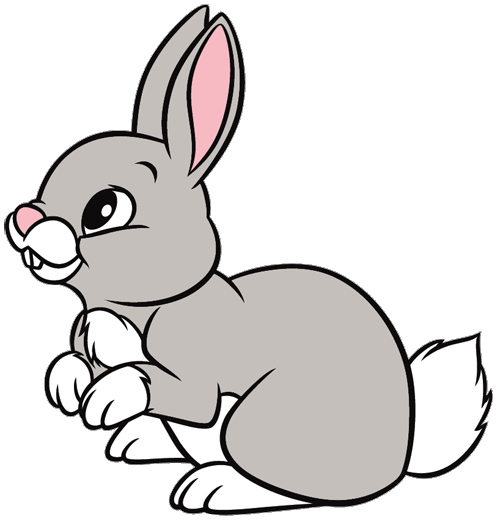 Friday 8th JanuaryThis work for today is to go alongside our online meeting this morning. Some of it I will have explained but this is for everyone to access in case you weren’t able to make the ‘teams’ meeting.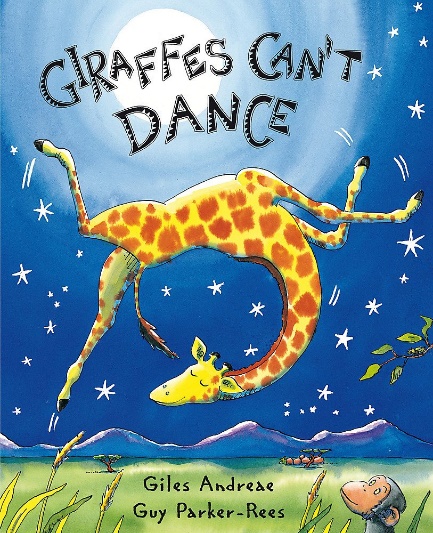 RWIPlease practice forming this letter correctly.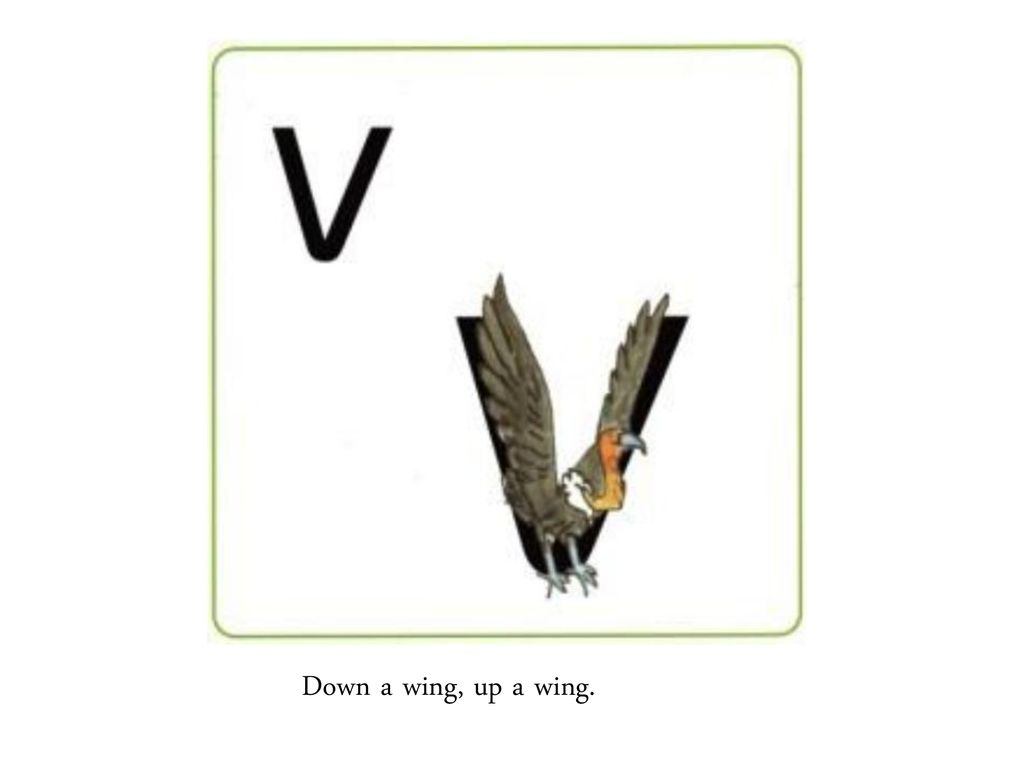 Fred needs help! Fred talk and then say the word!vet          van          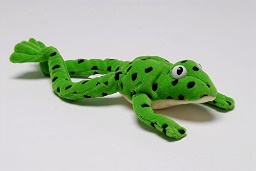 Creative activityCan you make a giraffe? Here are some ideas for you to try.Or simply draw and colour a giraffe with a very long neck!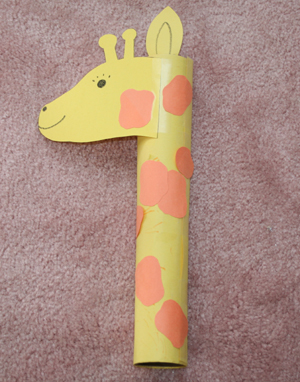 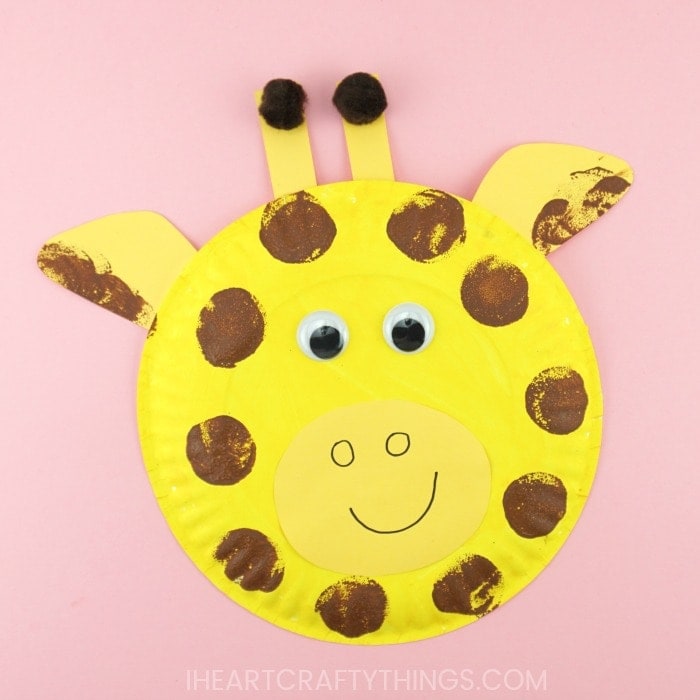 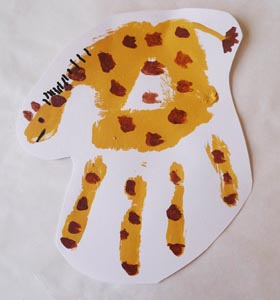 .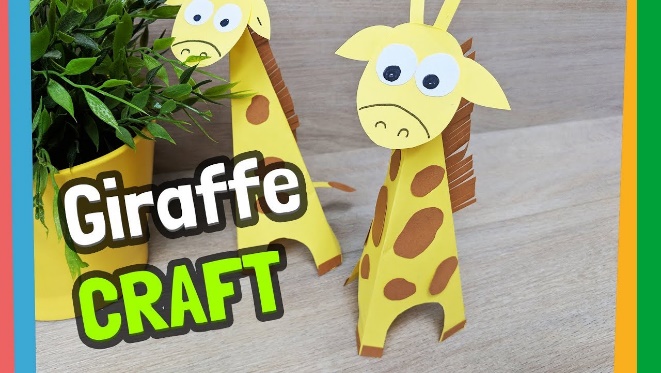 Please bring your giraffes to our Teams meeting on Monday.Please send me photos and updates to my email. Keep in touch. rgolden@charing.kent.sch.uk